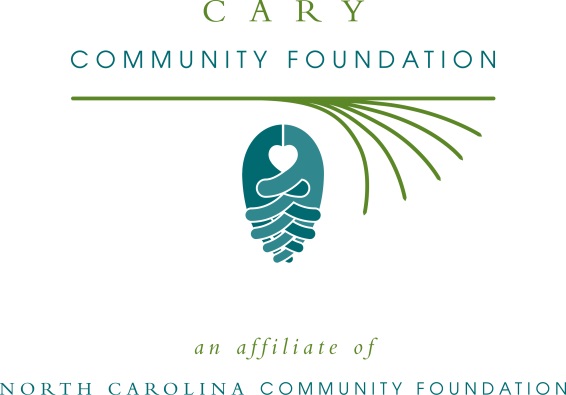 FOR IMMEDIATE RELEASE – 6/16/15Cary Community Foundation accepting grant applicationsThe board of advisors of the Cary Community Foundation is currently accepting grant requests for community projects funded from its community fund, according to Laird Hepburn, board president.Applications are available online only beginning June 26. For information about applying online, visit nccommunityfoundation.org. The deadline for submitting applications is noon, Aug. 11.Grant funding is available for human service programs, arts and education, health care, capacity-building and other general charitable needs.The Cary Community Foundation is an affiliate of the North Carolina Community Foundation. The community fund was established to help support local charitable needs through annual grants. In addition to Hepburn, Cary Community Foundation board members are: Kathy Burns, Travis Wright Colopy, Don Finkbeiner, Debbie Fox, Kyle Greer, Patsy Johnson, Wayne Loots, Brad McGinnis, Jennifer Robinson and Becca Smith.For further information, contact any board member; NCCF Regional Associate Katie Crumpler at kcrumpler@nccommunityfoundation.org or (919) 256-6914 or visit the NCCF website at www.nccommunityfoundation.org.About the North Carolina Community FoundationThe NCCF is the single statewide community foundation serving North Carolina and has made $89 million in grants since its inception in 1988. With more than $191 million in assets, NCCF sustains 1,200 endowments established to provide long-term support of a broad range of community needs, nonprofit organizations, institutions and scholarships. The NCCF partners with 60 affiliate foundations to provide local resource allocation and community assistance in 67 counties across the state. An important component of NCCF’s mission is to ensure that rural philanthropy has a voice at local, regional and national levels.For more information, visit nccommunityfoundation.org and Facebook or follow on Twitter @NCCF.###News Media Contacts:Katie Crumpler
NCCF Regional Associate
919-256-6914
kcrumpler@nccommunityfoundation.orgNoel McLaughlin
NCCF Director, Marketing and Communications
919-256-6901
nmclaughlin@nccommunityfoundation.org